Joseph (Joe) Henhoeffer, BBA, CPA is the Executive Officer of Co-operative and Experiential Education (CEE) at the University of Waterloo. He is a Chartered Professional Accountant (Ontario). Before joining the University of Waterloo, Joe has worked in audit and assurance services as well as knowledge mobilization at an international accounting firm. During this time, he participated in an international exchange program – allowing him to share his expertise with global colleagues. He has also worked for several publicly traded companies in various finance and accounting roles.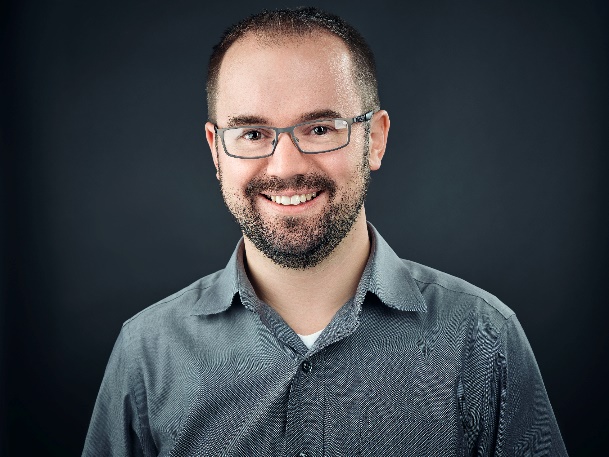 Joe has been involved with Co-operative and Experiential Education for four years, having previously worked in the Office of Research and International at the University of Waterloo. Joe has participated in two co-operative education programs and is thankful for the role that they have played in shaping his career.When not working, Joe enjoys spending time with his wife and daughters and can often be found participating in outdoor activities.